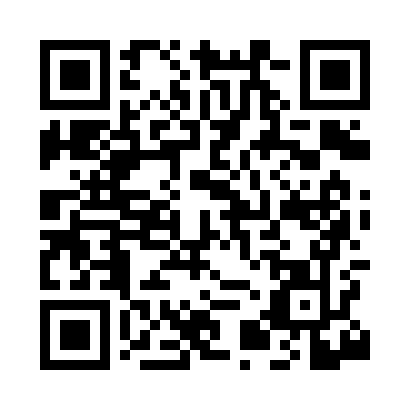 Prayer times for Willowton, West Virginia, USAMon 1 Jul 2024 - Wed 31 Jul 2024High Latitude Method: Angle Based RulePrayer Calculation Method: Islamic Society of North AmericaAsar Calculation Method: ShafiPrayer times provided by https://www.salahtimes.comDateDayFajrSunriseDhuhrAsrMaghribIsha1Mon4:376:071:285:208:4810:182Tue4:376:071:285:208:4810:183Wed4:386:081:285:218:4810:184Thu4:396:081:285:218:4810:175Fri4:396:091:285:218:4710:176Sat4:406:101:285:218:4710:177Sun4:416:101:295:218:4710:168Mon4:426:111:295:218:4710:169Tue4:426:111:295:218:4610:1510Wed4:436:121:295:218:4610:1411Thu4:446:131:295:218:4610:1412Fri4:456:131:295:218:4510:1313Sat4:466:141:295:218:4510:1214Sun4:476:151:305:218:4410:1215Mon4:486:151:305:218:4410:1116Tue4:496:161:305:218:4310:1017Wed4:506:171:305:218:4310:0918Thu4:516:171:305:218:4210:0819Fri4:526:181:305:218:4110:0820Sat4:536:191:305:218:4110:0721Sun4:546:201:305:218:4010:0622Mon4:556:201:305:218:3910:0523Tue4:566:211:305:218:3910:0424Wed4:576:221:305:218:3810:0325Thu4:586:231:305:218:3710:0126Fri4:596:241:305:218:3610:0027Sat5:006:241:305:208:359:5928Sun5:016:251:305:208:349:5829Mon5:036:261:305:208:349:5730Tue5:046:271:305:208:339:5631Wed5:056:281:305:198:329:54